Tableau HGGSP – première – terminale enseignement de spécialité 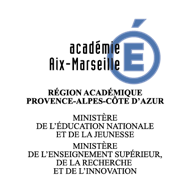  (HGGSP) Analyser, interroger, adapter une démarche réflexive  (HGGSP) Se documenter(HGGSP) Travailler de façon autonome(HGGSP) S’exprimer à l’oralUtiliser le numériquePratiquer différents langagesMobiliser des connaissances, des notions, un vocabulaire spécifiqueCoopérer et mutualiserCe que je sais faire convenablement Ce que je dois améliorer Je ne comprends pas cette compétence 